PROJETO CONJUNTO FORMAÇÃO-AÇÃO PARA PMEAviso nº 07/SI/2019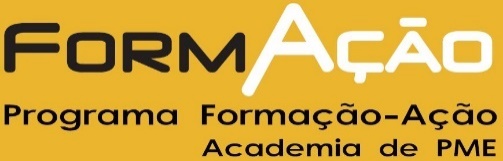 FICHA DE CONTACTOA. IDENTIFICAÇÃO DA EMPRESAB. INFORMAÇÕES SOBRE A ATIVIDADEC. ÁREAS DE FORMAÇÃO-AÇÃO A DESENVOLVERD. CONDIÇÕES DE ELEGIBILIDADESer Micro, Pequena ou Média Empresa – certificado PME, site do IAPMEI;Região Norte, Centro e Alentejo - local do investimento;Cumprir as condições necessárias para o exercício da atividade, nomeadamente quanto aos licenciamentos;Ter a situação tributária e contributiva regularizada perante a administração fiscal e a segurança social;Ter situação regularizada em matéria de reposição, no âmbito dos financiamentos de fundos europeus estruturais e de investimento (FEEI);Ter atuação setorial de acordo com as CAE identificadas no Aviso;Dispor de contabilidade organizada, nos termos da legislação aplicável e com as especificações a seguir indicadas;Apresentar uma situação económico-financeira equilibrada, através de situação líquida positiva no ano pré-projeto;Ter disponibilidade de dotação em “de minimis”, quando aplicável;Não ser empresa em dificuldade (definição prevista no artigo 2.º do Reg. (UE) n.º 651/2014, de 16 de junho);Não se tratar de empresa sujeita a injunção de recuperação (al. a) do n.º 4 do art. 1.º Reg. (UE) n.º 651/2014, 16 junho);Não deter nem ter detido capital numa percentagem superior a 50%, por si ou pelo seu cônjuge, não separado de pessoas e bens, ou pelos seus ascendentes e descendentes até ao 1º grau, bem como por aquele que consigo viva em condições análogas à dos cônjuges, em empresa que não tenha cumprido notificação para devolução de apoios no âmbito de uma operação apoiada por fundos europeus;Declarar que não tem salários em atraso;Entregar Acordo de Pré-Adesão e documentação obrigatória e estar registada no Balcão 2020.E. DECLARAÇÃODeclaro, para os devidos efeitos e sob compromisso de honra, que as informações prestadas são verdadeiras.NIFNome/DesignaçãoMorada (sede social)LocalidadeCód. PostalCód. PostalConcelhoDistritoDistritoDistritoTelefone(s)e-Maile-Maile-MailNatureza jurídicaPessoa a contactarTlf./Tlm.Tlf./Tlm.Tlf./Tlm.Cargoe-Maile-Maile-MailCAE - Código de Atividade Económica PrincipalCAE - Código de Atividade Económica Secundário (se aplicável)Faturação em 2018Número de colaboradoresNúmero de estabelecimentosTipo de PME (Micro, Pequena ou Média)InternacionalizaçãoEconomia DigitalDataAssinatura do responsável e carimbo da empresaOBSERVAÇÕES: